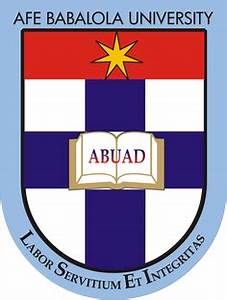 AFE BABALOLA UNIVERSITY ADO- EKITTI EKITTICOLLEGE OF ENGINEERINGCIVIL ENGINEERINGAFOLABI BOLUWATIFE ABDULWAHAB17/ENG03/006ENGINEERING STRATEGIES FOR HANDLING COVID-19 FOR THE ENVIROMENTAL HEALTH AND ECONOMIC SUSTAINABILITYTABLE OF CONTENTINTRODUCTION/ DEFINITION EFFECTS METHOD OF DISPERSAL SOLUTION TO COVID-19(CORONAVIRUS)ENGINEERING STRAGTEGISRESULTSCONCULSION AND RECOMMEDATIONREFRENCECORONAVIRUSCoronavirus disease 2019 (COVID-19) is an infectious disease caused by severe acute respiratory syndrome coronavirus 2.The disease was first identified in December 2019 in Wuhan, the capital of China's Hubei province, and has since spread globally, resulting in the ongoing 2019–20 coronavirus pandemic. Common symptoms include fever, cough and shortness of breath. Other symptoms may include fatigue, muscle pain, diarrhea, sore throat, loss of smell and abdominal pain.The virus is mainly spread during close contact and by small droplets produced when those infected cough, sneeze or talk. These droplets may also be produced during breathing; however, they rapidly fall to the ground or surfaces and are not generally spread through the air over large distances. People may also become infected by touching a contaminated surface and then their face. The virus can survive on surfaces for up to 72 hours. ENGINEERING STRATEGIESEPIDEMIOLOGYstudies the relationship between environmental exposures (including exposure to chemicals, radiation, microbiological agents, etc.) and human health.Several measures are commonly used to quantify mortality. These numbers vary by region and over time and are influenced by the volume of testing, healthcare system quality, treatment options, time since initial outbreak and population characteristics such as age, sex and overall health.MANUFACTURING:Several measures are commonly used to quantify mortality. These numbers vary by region and over time and are influenced by the volume of testing, healthcare system quality, treatment options, time since initial outbreak and population characteristics such as age, sex and overall health.EXPERIMENTAL TESTING:Research into potential treatments started in January 2020, and several antiviral drugs are in clinical trials. Although new medications may take until 2021 to develop, several of the medications being tested are already approved for other uses or are already in advanced testing.INFORMATION TECHNOLOGY:Big data analytics on cellphone data, facial recognition technology, mobile phone tracking and artificial intelligence are used to track infected people and people whom they contacted in South Korea, Taiwan and Singapore. In February 2020, China launched a mobile app to deal with the disease outbreak. Users are asked to enter their name and ID number. The app is able to detect 'close contact' using surveillance data and therefore a potential risk of infection. Every user can also check the status of three other users. RESULTS:GOOGLE, APPLE NEW CORONA VIRUS TRACKING SYSTEM:Apple and Google have announced they are developing a new system to track the spread of the novel coronavirus, which will help users share data via Bluetooth Low Energy (BLE) transmissions, and other apps approved by health organizations. INNOVATIVE FACE MASK FOR THE HEARING IMPAIRED:  The masks have a transparent section over the mouth for the hearing impaired to read lips. The masks also allow people to see the wearer's facial expressions, which is crucial when using Sign Language.CONSTRUCTION OF ISOLATION CENTERSgood isolation center should be construction with adequate facilities, instrument that are available. for treatment of the covid-19 virus the building should have good wastes management, insulators,large amounts of ward for the patient  CONCLUSIONI strongly believe that the above-mentioned strategies of engineering in handling the pandemic situation are effectively been carried out to help the victims as well as the rest of the world in taking preventive measures.I also believe that the above-mentioned results have also taking great effect in both sides of the world (victims and non-victims).     RECOMMENDATIONWith respect to the current situation, I recommend the following:People should strictly adhere to the WHO instructions and guidance.People should follow and obey the country’s order and protocols.Governments in the country should take responsibility and provide for her citizens, especially those with little or no means of provision.   People should use this medium to be creative and engage in one form of activity (legal) or the other from their various homes.Lastly, every person should engage in prayers and worships and to call upon their LORD(S) for help.REFRENCES:GOOGLE WIKIPEDIAW.H.O 